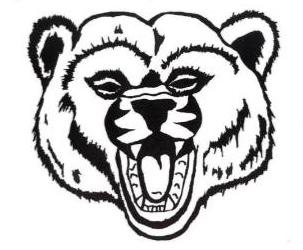  SCOTIA UNION SCHOOL DISTRICT 417 Church Street   P.O. Box 217 Scotia, California  95565 Phone (707)764-2212  Fax (707)764-5111 Amy Gossien, Superintendent/PrincipalFriday, March 20, 2020Dear Scotia Families-As the COVID - 19 situation continues to change, thank you for your continued understanding and patience.  Please rest assured that we want nothing more than to be back in school with your students.  At this time we will continue to keep the safety, education, and essential needs of you, our families, first and foremost in our planning and decision making. April 9 is the current date set for the Humboldt County Shelter In Place Order to be lifted, so we are making plans through April 9 to provide distance learning for all of our students, and breakfast and lunch for any children 18 and under. SCHOOL WORKTeachers will be distributing weekly work packets each Wednesday in front of the school.  Your child’s teacher will notify you with the specified times.  The work packets will be available outside all day on Wednesday, but teachers will only be available during the specified time to answer any questions. There will also be containers in front of the school to turn in your child’s completed work packets each Wednesday.There are also boxes of books for students to take home and read.  We also have a box of books for parents!  Please remember to follow social distancing requirements while turning in and picking up your child’s work.ONLINE WORKTeachers will be posting work, videos, resources, and links to educational websites online.  4-8 grades will be utilizing Google Classroom.  All 4-8 students know how to access their Google Classroom.  If they are having difficulty, they should email their child’s teacher.  Email addresses can be found on the school’s webpage.TK-3 grades will be utilizing online resources as well.  Teachers will notify parents of these resources. The online component of our distance learning program is not mandatory.  If you do not have internet access, you will still be able to complete the school work.   If you are interested, Suddenlink is offering free internet for 2 months.  Please call 888-633-0030 for more information.  Teachers will be contacting families weekly, and will be setting weekly “office hours” for students or parents to call in or attend a videoconference to receive assistance and support on schoolwork.  Your child’s teacher will contact you with the specifics.MEALSGrab and go lunch and breakfast (for the next day) are available for pick up 12:00-12:30 drive through style in front of the staff parking lot.  We are also delivering lunches to the Williams Street area.If you have any questions or concerns, please email me or your child’s teacher, or call the school. Amy Gossienagossien@scotiaschool.org